Palmetto State Perfusion Society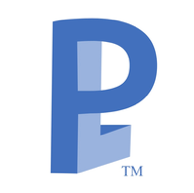 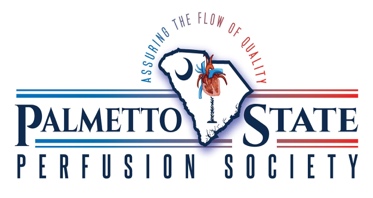 &Perfusion Life2020 Carolina Perfusion SymposiumAbstract Submission FormDue: April 1st, 2020Instructions: The PSPS Board will evaluate all proposals submitted by the deadline. Proposals will be evaluated in two ways:Merit and clarity of the 300-word abstractConcisely state the objectives of the study. Abstracts should contain subheadings as follows: Background, Methods, Results, and Conclusion.  Completeness of the proposal, particularly having well-developed content to understand all relevant aspects of the topic.Abstract authors may submit their abstract for consideration as a poster, an oral presentation, or for both.Follow the following abstract format:Abstract Format:Name:Institution or Affiliation:Student or CCP:Type of submission: Oral Presentation, Poster, or bothProfessional contact email: (this email will be posted on the meeting agenda) Abstract:Individuals with proposals chosen for inclusion in the July 17th Carolina Perfusion Symposium will be notified by April 30th, 2020. Please submit all submission forms to: PalmettoPerfusion@gmail.comAny questions, please contact Dafne Chianella: chiarel@musc.edu